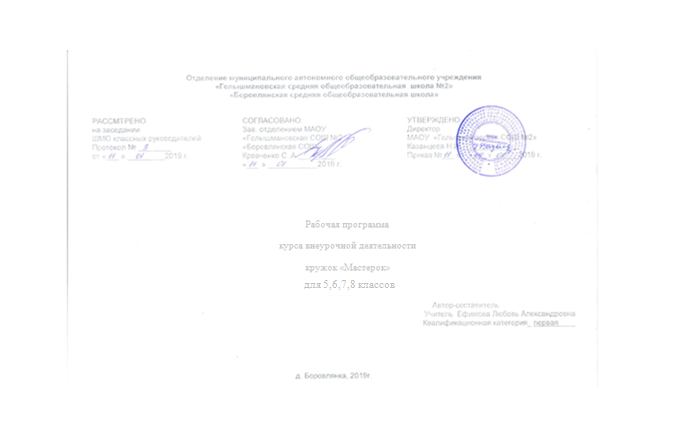 .Результаты освоения курса внеурочной деятельностиВ ходе изучения курса учащиеся получат начальные представления о материальной культуре, как продукте творческой, предметно-преобразующей деятельности человека;получат начальные знания и представления о наиболее важных правилах дизайна, которые необходимо учитывать при создании предметов материальной культуры;  научатся использовать приобретённые знания и умения для творческой самореализации при оформлении своего дома и классной комнаты, при изготовлении подарков близким и друзьям, игрушечных моделей, художественно-декоративных и других изделий.получат первоначальный опыт трудового самовоспитания: научатся самостоятельно обслуживать себя в школе, дома, элементарно ухаживать за одеждой и обувью, помогать младшим и старшим, оказывать доступную помощь по хозяйству.Данная программа способствует формированию следующих личностных и метапредметных универсальных учебных действий:Личностные универсальные учебные действия:осознание своих творческих возможностей;проявление познавательных мотивов;развитие чувства прекрасного и эстетического чувства на основе знакомства    мировой и художественной культурой;Регулятивные универсальные учебные действия:планировать совместно с учителем свои действия в соответствии с  поставленной задачей;принимать и сохранять учебную задачу;осуществлять итоговый и пошаговый контроль по результату;различать способ и результат действия;адекватно воспринимать словесную оценку учителя;в сотрудничестве с учителем ставить новые учебные задачи.Познавательные универсальные учебные действия:осуществлять поиск и выделять конкретную информацию с помощью учителя; строить речевые высказывания в устной форме;оформлять свою мысль в устной форме по типу рассуждения;включаться в творческую деятельность под руководством учителя.Коммуникативные универсальные учебные действия:формулировать собственное мнение и позицию;задавать вопросы;допускать возможность существования у людей различных точек зрения, в том числе не совпадающих с его собственной;договариваться и приходить к общему решению в совместной   трудовой, творческой деятельности.Содержание курса внеурочной деятельности с указанием форм организации и видов деятельности5, 6 классВводное занятие. Инструктаж по технике безопасности, цели и задачи занятий, темы и материалы работы на занятиях.Показ презентации  о декоративно – прикладном искусстве.  Чтение стихов о красоте природы. Показ поделок из различных материалов.Бумагопластика Тематические беседы, игры, загадки о « волшебных» ножницах. Методика и приёмы симметричного вырезания, и вырезание по шаблону.     Оригами. Техника сгибания бумаги. Методы и приёмы выполнения фигурок. Оформление и показ готовых работ.Работа с природными материалами. Чтение стихов, тематические беседы, игры, кроссворды. Сбор и систематизация природного материала, составление гербария. Симметрия, асимметрия. Методы и приёмы составления композиций из листьев, поделок из другого природного материала (грецкий орех, шишки, мох, кора деревьев). Формирование портфолио личностных достижений обучающихся    Работа с различными тканями. Понятие о мягкой игрушке. Народные традиции в изготовлении игрушек. Знакомство с различными образцами мягкой игрушки. Порядок проектирования мягкой игрушки. Подбор материала для изготовления мягкой игрушки. Технология кройки заготовки различных деталей мягкой игрушки.Тестопластика.Лепка из солёного теста. Беседа о новом виде деятельности, рецепт приготовления теста. Простые элементы лепки с  использованием различных инструментов,  приёмы сушки, раскрашивание высушенных фигурок. Оформление коллективной работы.Изонить.  История художественной культуры русского народа и нитяной графики, изонити, ниточного дизайна. Знакомство с работами мастеров. Профессия вышивальщица. Техника изонити. Основные приемы работы в технике изонити. Заполнение угла. Заполнение окружности Заполнение дуги. Последовательность выполнения работы и оформление закладок для книг. Основы цветоведения. Понятие композиции.Оформление коллективной работы. Участие в выставках.7  классВводное занятие. Инструктаж по технике безопасности, цели и задачи занятий, темы и материалы работы на занятиях.Показ презентации  о декоративно – прикладном искусстве.  Чтение стихов о красоте природы. Показ поделок из различных материалов.Бумагопластика Тематические беседы, игры, загадки о « волшебных» ножницах. Методика и приёмы симметричного вырезания, и вырезание по шаблону.     Оригами. Техника сгибания бумаги. Методы и приёмы выполнения фигурок. Оформление и показ готовых работ.Работа с природными материалами. Чтение стихов, тематические беседы, игры, кроссворды. Сбор и систематизация природного материала, составление гербария. Симметрия, асимметрия. Методы и приёмы составления композиций из листьев, поделок из другого природного материала (грецкий орех, шишки, мох, кора деревьев). Формирование портфолио личностных достижений обучающихся    Работа с различными тканями. Понятие о мягкой игрушке. Народные традиции в изготовлении игрушек. Знакомство с различными образцами мягкой игрушки. Порядок проектирования мягкой игрушки. Подбор материала для изготовления мягкой игрушки. Технология кройки заготовки различных деталей мягкой игрушки.Тестопластика.Лепка из солёного теста. Беседа о новом виде деятельности, рецепт приготовления теста. Простые элементы лепки с  использованием различных инструментов,  приёмы сушки, раскрашивание высушенных фигурок. Оформление коллективной работы.Изонить.  История художественной культуры русского народа и нитяной графики, изонити, ниточного дизайна. Знакомство с работами мастеров. Профессия вышивальщица. Техника изонити. Основные приемы работы в технике изонити. Заполнение угла. Заполнение окружности Заполнение дуги. Последовательность выполнения работы и оформление закладок для книг. Основы цветоведения. Понятие композиции.Оформление коллективной работы. Участие в выставках.8  классВводное занятие. Инструктаж по технике безопасности, цели и задачи занятий, темы и материалы работы на занятиях.Показ презентации  о декоративно – прикладном искусстве.  Чтение стихов о красоте природы. Показ поделок из различных материалов.Бумагопластика Тематические беседы, игры, загадки о « волшебных» ножницах. Методика и приёмы симметричного вырезания, и вырезание по шаблону.     Оригами. Техника сгибания бумаги. Методы и приёмы выполнения фигурок. Оформление и показ готовых работ.Работа с природными материалами. Чтение стихов, тематические беседы, игры, кроссворды. Сбор и систематизация природного материала, составление гербария. Симметрия, асимметрия. Методы и приёмы составления композиций из листьев, поделок из другого природного материала (грецкий орех, шишки, мох, кора деревьев). Формирование портфолио личностных достижений обучающихся    Работа с различными тканями. Понятие о мягкой игрушке. Народные традиции в изготовлении игрушек. Знакомство с различными образцами мягкой игрушки. Порядок проектирования мягкой игрушки. Подбор материала для изготовления мягкой игрушки. Технология кройки заготовки различных деталей мягкой игрушки.Тестопластика.Лепка из солёного теста. Беседа о новом виде деятельности, рецепт приготовления теста. Простые элементы лепки с  использованием различных инструментов,  приёмы сушки, раскрашивание высушенных фигурок. Оформление коллективной работы.Изонить.  История художественной культуры русского народа и нитяной графики, изонити, ниточного дизайна. Знакомство с работами мастеров. Профессия вышивальщица. Техника изонити. Основные приемы работы в технике изонити. Заполнение угла. Заполнение окружности Заполнение дуги. Последовательность выполнения работы и оформление закладок для книг. Основы цветоведения. Понятие композиции.Оформление коллективной работы. Участие в выставках.Тематическое планирование5, 6 класс. 7 класс8 классКалендарно – тематическое планирование5, 6 класс7  класс8  классНаименование разделов и темВсего часов1Вводное занятие22Бумагопластика63.Работа с природными материалами64.Работа с различными тканями65.Тестопластика. Лепка из солёного теста66.Изонить8Итого Итого 34Наименование разделов и темВсего часов1Вводное занятие22Бумагопластика63.Работа с природными материалами64.Работа с различными тканями65.Тестопластика. Лепка из солёного теста66.Изонить8Итого Итого 34Наименование разделов и темВсего часов1Вводное занятие22Бумагопластика63.Работа с природными материалами64.Работа с различными тканями65.Тестопластика. Лепка из солёного теста66.Изонить8Итого Итого 34№ урокаДатаТема урока, изделияПредметное содержание и задачи урокаХарактеристика учебной деятельности учащихся    Формируемые УУДРаздел 1.Вводное занятие (2 часа)Раздел 1.Вводное занятие (2 часа)Раздел 1.Вводное занятие (2 часа)Раздел 1.Вводное занятие (2 часа)Раздел 1.Вводное занятие (2 часа)Раздел 1.Вводное занятие (2 часа)12Вводное занятие. Задачи и  содержание работы в новом учебном году Введение учащихся в проблематику вопросов, предусмотренных для изучения.Формирование умения работать с новыми видами деятельности.Обсуждать смысл историко-культурных традиций.Обсуждать содержание творческих работ и проектов на предстоящий учебный год.Ориентироваться в содержании учебника.Воспринимать и анализировать  информацию (условные обозначения, содержание, рисунки, схемы, словарь).Вступать в общение, соблюдая правила общения, выражать свою точку зрения, слушать другого.Раздел 2. Бумагопластика. Оригами (6 часов)Раздел 2. Бумагопластика. Оригами (6 часов)Раздел 2. Бумагопластика. Оригами (6 часов)Раздел 2. Бумагопластика. Оригами (6 часов)Раздел 2. Бумагопластика. Оригами (6 часов)Раздел 2. Бумагопластика. Оригами (6 часов)34Бумагопластика. Знакомство с оригамиСовершенствование навыка обработки бумаги способом гофрирования.Ознакомление с новыми технологиями получения декоративных форм из  бумаги.Развитие тонкой моторики, глазомера, внимания воображения, пространственного мышления. Развитие художественного вкуса.Воспитание усидчивости, аккуратности, добросовестного отношения к работе.Читать текст, рассматривать и анализировать изображения зрительного ряда.Выполнять разметку прямоугольников из бумаги.Упражняться в выполнении ритмичных складок.Конструировать объёмную игрушку из бумажных заготовок.Анализировать текстовую и зрительную  информацию.Анализировать образцы, способы получения выразительной пластической формы,  обсуждать их и сравнивать.прогнозировать Принимать учебную задачу; понимать смысл предлагаемой информации, действовать в соответствии с ним.Прогнозировать практические действия по получению форм в соответствии с замыслом. Производить оценку выполненной работы (своей и товарищей).5678Бумагопластика. Конструирование. Закрепление и совершенствование навыка обработки бумаги.Расширение культурного кругозора (новые знания из истории бумажных изделий, о культурных традициях использования бумаги в создании предметного мира).Развитие изобретательности, гибкости и вариативности мышления.Читать текст, рассматривать и анализировать изображения зрительного ряда.Решать задачи на мысленную трансформацию заготовки в изделие и наоборот.Выполнять вычисления, построение деталей.Обсуждать и аргументировать выдвинутые варианты решения задач.Выполнять проверку правильности решения задач опытным путем.Конструировать гофрированную подвеску по предложенным условиям.Воспринимать и оценивать текстовую и визуальную информацию, обсуждать ее.Принимать учебную задачу; понимать смысл предлагаемой информации, действовать в соответствии с ней.Планировать работу и выполнять её по плану.Использовать полученные знания и умения в решении творческих практических задач.Производить оценку выполненной работы (своей и товарищей).Раздел 3.Работа с природными материалами (6 часов)Раздел 3.Работа с природными материалами (6 часов)Раздел 3.Работа с природными материалами (6 часов)Раздел 3.Работа с природными материалами (6 часов)Раздел 3.Работа с природными материалами (6 часов)Раздел 3.Работа с природными материалами (6 часов)9Соломенных дел мастера. Приёмы и технологии аппликации из соломки.Обучение технологии выполнения аппликации из соломки. Развитие тонкой моторики, аккуратности и точности действий.Развитие воображения, художественно-творческих способностей, эстетического восприятия и оценки.Воспитание интереса и уважительного отношения к творчеству мастеров декоративно-прикладного искусства.Читать, рассматривать и обсуждать текстовую информацию и образцы изделий.Изготавливать аппликацию из соломки.Решать творческие задачи по созданию вариантов декоративных аппликаций из соломки.Воспринимать объяснения и инструкции учителя.Анализировать образцы изделий, технологии работы, обсуждать их и сравнивать, аргументированно излагая свою точку зрения; выслушивать мнение своих товарищейПроявлять учебно-познавательный интерес, догадку, стремление к познавательной самостоятельности.Проектировать желаемые результаты, прогнозировать необходимые взаимосвязи действий и результатов. Планировать умственные и практические действия.Творчески использовать полученные знания и умения в своей работе..1011Соломенных дел мастера.Технологии изготовления простых соломенных подвесок-звёздочек. Освоение технологий конструирования простых форм из соломенных трубок и полос. Развитие конструктивности и гибкости мышления.Развитие тонкой моторики, аккуратности и точности выполнения действий. Развитие внимания, воображения, пространственного мышления.Читать, анализировать, обсуждать информацию (тексты, образцы-аналоги изделий).Выполнять эскизы подвесок.Решать задачи на поиск закономерностей в технологии изготовления конструкций из соломки.Конструировать и изготавливать  подвески из соломенных трубок и полос.Воспринимать объяснения и инструкции по выполнению работы.Анализировать конструкцию образцов, обсуждать их и сравнивать.Проектировать изделие; прогнозировать и планировать систему целенаправленных действий для достижения результата.Применять освоенные способы работы в рамках решения творческой задачи.Анализировать и оценивать полученные результаты.121314Соломенных дел мастера. Игрушки из волокнистых материалов по народным образцам. Золотой петушок.Освоение технологий изготовления изделий из соломки (волокнистых материалов) по народным образцам.Закрепление умения работы по инструкции.Расширение и углубление знаний о народных культурных традициях и магическом смысле вещей в народном быту.Развитие тонкой моторики, аккуратности и точности действий.Воспитание прилежания, добросовестного отношения к работе.Воспринимать и анализироватьинформацию об изделиях из соломки и технологии выполнения работы из волокнистых материалов.Упражняться в обработке материала, использовать новые и освоенные ранее приёмы работы.Изготавливать петушка из ниток по инструкции.Воспринимать, анализировать и оценивать информацию .Прогнозировать и планировать действия, необходимые для выполнения практической работы.Руководствоваться правилами при выполнении работы.Анализировать и оценивать полученные результаты. 4.Работа с различными тканями (6 часов)4.Работа с различными тканями (6 часов)4.Работа с различными тканями (6 часов)4.Работа с различными тканями (6 часов)4.Работа с различными тканями (6 часов)4.Работа с различными тканями (6 часов)1516Петельный шов: технология выполнения. Обучение приёмам выполнения петельного шва. Развитие внимания, памяти, тонкой моторики.Воспитание аккуратности, трудолюбия, добросовестного отношения к работе, художественного вкуса.Читать текст, рассматривать и анализировать инструкции.Упражняться в выполнении петельного шва.Изготавливать образцы петельного шва на ткани.Воспринимать и анализировать текстовую и графическую информацию; использовать её в своей работе. Руководствоваться правилами при выполнении работы. Прогнозировать  и планировать действия, необходимые для выполнения практической работы.Оценивать результаты выполненной работы.1718Петельный шов. Сувениры из ткани и ниток. Совершенствование навыка выполнения петельного шва. Развитие внимания, памяти, тонкой моторики.Воспитание аккуратности, прилежания, добросовестного отношения к работе. Воспитание художественного вкуса.Читать текст, рассматривать и анализировать образцы изделий.Обсуждать возможные варианты выполнения работы. Выбирать варианты.Подбирать материалы в соответствии с решаемой декоративно-художественой задачей.Выкраивать детали из ткани.Изготавливать сувениры из ткани с использованием петельного шва.Воспринимать и анализировать текстовую и визуальную информацию; использовать её в своей работе. Планировать умственные и практические действия.Творчески использовать полученные знания и умения в практической работе.Производить оценку выполненной работы (своей и товарищей).1920Петельный шов и его использование в отделке изделий. Декоративные кармашки из ткани: изготовление выкройки.Ознакомление с новыми видами декоративно-прикладных изделий.Обсуждение плана работы на предстоящий цикл занятий.Развитие конструкторских умений, дизайнерского мышления, формирование предпосылок проектной деятельности.Воспитание художественного вкуса и культуры быта.Читать текст, рассматривать и анализировать образцы изделий.Планировать работу по изготовлению декоративного кармашка.Конструировать и изготавливать выкройку по инструкции / по собственному замыслу.Воспринимать и анализировать текстовую и графическую информацию; творчески использовать её в своей работе. Моделировать детали на основе заданной формы.Проявлять учебно-познавательный интерес, догадку, стремление к познавательной самостоятельности.Проектировать желаемые результаты, прогнозировать необходимые взаимосвязи действий и результатов. Раздел 5.Тестопластика. Лепка из солёного теста (6 часов)Раздел 5.Тестопластика. Лепка из солёного теста (6 часов)Раздел 5.Тестопластика. Лепка из солёного теста (6 часов)Раздел 5.Тестопластика. Лепка из солёного теста (6 часов)Раздел 5.Тестопластика. Лепка из солёного теста (6 часов)Раздел 5.Тестопластика. Лепка из солёного теста (6 часов)21Введение в тестопластику Используемые материалы, инструменты.Ознакомление с новыми видами декоративно-прикладных изделий.Обсуждение плана работы на предстоящий цикл занятий.Читать, рассматривать и обсуждать текстовую информацию и образцы изделий.Изготавливать аппликацию из теста.Решать творческие задачи по созданию вариантов декоративных теста.Воспринимать объяснения и инструкции по выполнению работы.Анализировать конструкцию образцов, обсуждать их и сравнивать.Проектировать изделие; прогнозировать и планировать систему целенаправленных действий для достижения результата.Применять освоенные способы работы в рамках решения творческой задачи.2223Дерево с фруктами. Изготовление листьев, лепёшки, фруктового дерева. Соединение деталей дерева.Обучение технологии выполнения аппликации из солёного теста. Развитие тонкой моторики, аккуратности и точности действий.Развитие воображения, художественно-творческих способностей, эстетического восприятия и оценки.Воспитание интереса и уважительного отношения к творчеству мастеров декоративно-прикладного искусства.Читать, рассматривать и обсуждать текстовую информацию и образцы изделий.Изготавливать аппликацию из солёного теста.Решать творческие задачи по созданию вариантов декоративных аппликаций из теста.Воспринимать объяснения и инструкции учителя.Анализировать образцы изделий, технологии работы, обсуждать их и сравнивать, аргументированно излагая свою точку зрения; выслушивать мнение своих товарищейПроявлять учебно-познавательный интерес, догадку, стремление к познавательной самостоятельности.Проектировать желаемые результаты, прогнозировать необходимые взаимосвязи действий и результатов. 2425Работа с красками и лакомРазукрашивание и лакирование дерева. Т/б при работе с красками и лаком.Освоение технологий конструирования простых форм из соломенных трубок и полос. Развитие конструктивности и гибкости мышления.Развитие тонкой моторики, аккуратности и точности выполнения действий. Читать, анализировать, обсуждать информацию (тексты, образцы-аналоги изделий).Выполнять эскизы подвесок.Решать задачи на поиск закономерностей в технологии изготовления конструкций из соломки.Конструировать и изготавливать  подвески из соломенных трубок и полос.Воспринимать объяснения и инструкции по выполнению работы.Анализировать конструкцию образцов, обсуждать их и сравнивать.Проектировать изделие; прогнозировать и планировать систему целенаправленных действий для достижения результата.Применять освоенные способы работы в рамках решения творческой задачи26Оформление рамки. Вырезание ткани в размер основы. Оклеивание основы тканью. Вклеивание основы в рамку. Т/б при работе с клеем и ножницами.Освоение технологий изготовления изделий из солёного теста по народным образцам.Закрепление умения работы по инструкции.Расширение и углубление знаний о народных культурных традициях.Развитие тонкой моторики, аккуратности и точности  действий.Воспитание прилежания, добросовестного отношения к работе.Воспринимать и анализироватьинформацию об изделиях из теста и технологии выполнения работы .Упражняться в обработке материала, использовать новые и освоенные ранее приёмы работы.Воспринимать, анализировать и оценивать информацию.Прогнозировать и планировать действия, необходимые для выполнения практической работы.Руководствоваться правилами при выполнении работы.Анализировать и оценивать полученные результаты. Раздел 6.Изонить (7 часов)Раздел 6.Изонить (7 часов)Раздел 6.Изонить (7 часов)Раздел 6.Изонить (7 часов)Раздел 6.Изонить (7 часов)Раздел 6.Изонить (7 часов)27Шитье,  вышиваниеИзонить. Основные приемы работы в технике изонити.Обучение приёмам.Развитие внимания, памяти, тонкой моторики.Воспитание аккуратности, трудолюбия, добросовестного отношения к работе, художественного вкуса.Читать текст, рассматривать и анализировать инструкции.Упражняться в выполнении технике изонити.Изготавливать работы по образцу.Воспринимать и анализировать текстовую и графическую информацию; использовать её в своей работе. Руководствоваться правилами при выполнении работы. Прогнозировать  и планировать действия, необходимые для выполнения практической работы.Оценивать результаты выполненной работы.2829Заполнение угла закладок для книг.Ознакомление с новыми видами декоративно-прикладных изделий.Обсуждение плана работы на предстоящий цикл занятий.Развитие конструкторских умений, дизайнерского мышления, формирование предпосылок проектной деятельности.Воспитание художественного вкуса.Читать текст, рассматривать и анализировать образцы изделий.Планировать работу по изготовлению закладки.Конструировать и изготавливать выкройку по инструкции / по собственному замыслу.Воспринимать и анализировать текстовую и графическую информацию; творчески использовать её в своей работе. Моделировать детали на основе заданной формы.Проявлять учебно-познавательный интерес, догадку, стремление к познавательной самостоятельности.Проектировать желаемые результаты, прогнозировать необходимые взаимосвязи действий и результатов. Аргументированно излагать свою точку зрения, выслушивать мнение своих товарищей.Анализировать и оценивать полученные результаты.3031Заполнение окружности. Оформление открыток.Обучение приёмам заполнения окружности.Развитие внимания, памяти, тонкой моторики.Воспитание аккуратности, трудолюбия, добросовестного отношения к работе, художественного вкуса.Читать текст, рассматривать и анализировать инструкции.Упражняться в выполнении петельного шва.Изготавливать образцы открыток.Воспринимать и анализировать текстовую и графическую информацию; использовать её в своей работе. Руководствоваться правилами при выполнении работы. Прогнозировать  и планировать действия, необходимые для выполнения практической работы.Оценивать результаты выполненной работы.32Заполнение дуги.Освоение технологий изготовления изделий.Закрепление умения работы по инструкции.Расширение и углубление знаний о народных культурных традициях.Развитие тонкой моторики, аккуратности и точности действий.Воспитание прилежания, добросовестного отношения к работе.Воспринимать и анализироватьинформацию об изделиях  и технологии выполнения работы по заполнению дуги.Упражняться в технике, использовать новые и освоенные ранее приёмы работы.Изготавливать новые эскизы с использованием новой технике.Воспринимать, анализировать и оценивать информацию.Прогнозировать и планировать действия, необходимые для выполнения практической работы.Руководствоваться правилами при выполнении работы.Анализировать и оценивать полученные результаты. 3334Подведение итогов года. Итоговая выставка.Анализ результатов работы за учебный год. Систематизация полученных знаний.Общая оценка сформированности основных предметных и метапредметных результатов у учащихся по итогам 1-го года обучения.Рассматривать и анализировать экспонаты выставки. Делать краткие сообщения (для родителей и других посетителей выставки) об отдельных работах. Обмениваться впечатлениями об экспонатах выставки и учебных достижениях.Воспринимать,  анализировать информацию, содержащуюся в экспонатах выставки.Вступать в общение, соблюдая правила общения, выражать свою точку зрения, слушать другого.Производить оценку достижений.№ урокаДатаТема урока, изделияПредметное содержание и задачи урокаХарактеристика учебной деятельности учащихся    Формируемые УУДРаздел 1.Вводное занятие (2 часа)Раздел 1.Вводное занятие (2 часа)Раздел 1.Вводное занятие (2 часа)Раздел 1.Вводное занятие (2 часа)Раздел 1.Вводное занятие (2 часа)Раздел 1.Вводное занятие (2 часа)12Вводное занятие. Задачи и  содержание работы в новом учебном году Введение учащихся в проблематику вопросов, предусмотренных для изучения.Формирование умения работать с новыми видами деятельности.Обсуждать смысл историко-культурных традиций.Обсуждать содержание творческих работ и проектов на предстоящий учебный год.Ориентироваться в содержании учебника.Воспринимать и анализировать  информацию (условные обозначения, содержание, рисунки, схемы, словарь).Вступать в общение, соблюдая правила общения, выражать свою точку зрения, слушать другого.Раздел 2. Бумагопластика. Оригами (6 часов)Раздел 2. Бумагопластика. Оригами (6 часов)Раздел 2. Бумагопластика. Оригами (6 часов)Раздел 2. Бумагопластика. Оригами (6 часов)Раздел 2. Бумагопластика. Оригами (6 часов)Раздел 2. Бумагопластика. Оригами (6 часов)34Бумагопластика. Знакомство с оригамиСовершенствование навыка обработки бумаги способом гофрирования.Ознакомление с новыми технологиями получения декоративных форм из  бумаги.Развитие тонкой моторики, глазомера, внимания воображения, пространственного мышления. Развитие художественного вкуса.Воспитание усидчивости, аккуратности, добросовестного отношения к работе.Читать текст, рассматривать и анализировать изображения зрительного ряда.Выполнять разметку прямоугольников из бумаги.Упражняться в выполнении ритмичных складок.Конструировать объёмную игрушку из бумажных заготовок.Анализировать текстовую и зрительную  информацию.Анализировать образцы, способы получения выразительной пластической формы,  обсуждать их и сравнивать.прогнозировать Принимать учебную задачу; понимать смысл предлагаемой информации, действовать в соответствии с ним.Прогнозировать практические действия по получению форм в соответствии с замыслом. Производить оценку выполненной работы (своей и товарищей).5678Бумагопластика. Конструирование. Закрепление и совершенствование навыка обработки бумаги.Расширение культурного кругозора (новые знания из истории бумажных изделий, о культурных традициях использования бумаги в создании предметного мира).Развитие изобретательности, гибкости и вариативности мышления.Читать текст, рассматривать и анализировать изображения зрительного ряда.Решать задачи на мысленную трансформацию заготовки в изделие и наоборот.Выполнять вычисления, построение деталей.Обсуждать и аргументировать выдвинутые варианты решения задач.Выполнять проверку правильности решения задач опытным путем.Конструировать гофрированную подвеску по предложенным условиям.Воспринимать и оценивать текстовую и визуальную информацию, обсуждать ее.Принимать учебную задачу; понимать смысл предлагаемой информации, действовать в соответствии с ней.Планировать работу и выполнять её по плану.Использовать полученные знания и умения в решении творческих практических задач.Производить оценку выполненной работы (своей и товарищей).Раздел 3.Работа с природными материалами (6 часов)Раздел 3.Работа с природными материалами (6 часов)Раздел 3.Работа с природными материалами (6 часов)Раздел 3.Работа с природными материалами (6 часов)Раздел 3.Работа с природными материалами (6 часов)Раздел 3.Работа с природными материалами (6 часов)9Соломенных дел мастера. Приёмы и технологии аппликации из соломки.Обучение технологии выполнения аппликации из соломки. Развитие тонкой моторики, аккуратности и точности действий.Развитие воображения, художественно-творческих способностей, эстетического восприятия и оценки.Воспитание интереса и уважительного отношения к творчеству мастеров декоративно-прикладного искусства.Читать, рассматривать и обсуждать текстовую информацию и образцы изделий.Изготавливать аппликацию из соломки.Решать творческие задачи по созданию вариантов декоративных аппликаций из соломки.Воспринимать объяснения и инструкции учителя.Анализировать образцы изделий, технологии работы, обсуждать их и сравнивать, аргументированно излагая свою точку зрения; выслушивать мнение своих товарищейПроявлять учебно-познавательный интерес, догадку, стремление к познавательной самостоятельности.Проектировать желаемые результаты, прогнозировать необходимые взаимосвязи действий и результатов. Планировать умственные и практические действия.Творчески использовать полученные знания и умения в своей работе..1011Соломенных дел мастера.Технологии изготовления простых соломенных подвесок-звёздочек. Освоение технологий конструирования простых форм из соломенных трубок и полос. Развитие конструктивности и гибкости мышления.Развитие тонкой моторики, аккуратности и точности выполнения действий. Развитие внимания, воображения, пространственного мышления.Читать, анализировать, обсуждать информацию (тексты, образцы-аналоги изделий).Выполнять эскизы подвесок.Решать задачи на поиск закономерностей в технологии изготовления конструкций из соломки.Конструировать и изготавливать  подвески из соломенных трубок и полос.Воспринимать объяснения и инструкции по выполнению работы.Анализировать конструкцию образцов, обсуждать их и сравнивать.Проектировать изделие; прогнозировать и планировать систему целенаправленных действий для достижения результата.Применять освоенные способы работы в рамках решения творческой задачи.Анализировать и оценивать полученные результаты.121314Соломенных дел мастера. Игрушки из волокнистых материалов по народным образцам. Золотой петушок.Освоение технологий изготовления изделий из соломки (волокнистых материалов) по народным образцам.Закрепление умения работы по инструкции.Расширение и углубление знаний о народных культурных традициях и магическом смысле вещей в народном быту.Развитие тонкой моторики, аккуратности и точности действий.Воспитание прилежания, добросовестного отношения к работе.Воспринимать и анализироватьинформацию об изделиях из соломки и технологии выполнения работы из волокнистых материалов.Упражняться в обработке материала, использовать новые и освоенные ранее приёмы работы.Изготавливать петушка из ниток по инструкции.Воспринимать, анализировать и оценивать информацию .Прогнозировать и планировать действия, необходимые для выполнения практической работы.Руководствоваться правилами при выполнении работы.Анализировать и оценивать полученные результаты. 4.Работа с различными тканями (6 часов)4.Работа с различными тканями (6 часов)4.Работа с различными тканями (6 часов)4.Работа с различными тканями (6 часов)4.Работа с различными тканями (6 часов)4.Работа с различными тканями (6 часов)1516Петельный шов: технология выполнения. Обучение приёмам выполнения петельного шва. Развитие внимания, памяти, тонкой моторики.Воспитание аккуратности, трудолюбия, добросовестного отношения к работе, художественного вкуса.Читать текст, рассматривать и анализировать инструкции.Упражняться в выполнении петельного шва.Изготавливать образцы петельного шва на ткани.Воспринимать и анализировать текстовую и графическую информацию; использовать её в своей работе. Руководствоваться правилами при выполнении работы. Прогнозировать  и планировать действия, необходимые для выполнения практической работы.Оценивать результаты выполненной работы.1718Петельный шов. Сувениры из ткани и ниток. Совершенствование навыка выполнения петельного шва. Развитие внимания, памяти, тонкой моторики.Воспитание аккуратности, прилежания, добросовестного отношения к работе. Воспитание художественного вкуса.Читать текст, рассматривать и анализировать образцы изделий.Обсуждать возможные варианты выполнения работы. Выбирать варианты.Подбирать материалы в соответствии с решаемой декоративно-художественой задачей.Выкраивать детали из ткани.Изготавливать сувениры из ткани с использованием петельного шва.Воспринимать и анализировать текстовую и визуальную информацию; использовать её в своей работе. Планировать умственные и практические действия.Творчески использовать полученные знания и умения в практической работе.Производить оценку выполненной работы (своей и товарищей).1920Петельный шов и его использование в отделке изделий. Декоративные кармашки из ткани: изготовление выкройки.Ознакомление с новыми видами декоративно-прикладных изделий.Обсуждение плана работы на предстоящий цикл занятий.Развитие конструкторских умений, дизайнерского мышления, формирование предпосылок проектной деятельности.Воспитание художественного вкуса и культуры быта.Читать текст, рассматривать и анализировать образцы изделий.Планировать работу по изготовлению декоративного кармашка.Конструировать и изготавливать выкройку по инструкции / по собственному замыслу.Воспринимать и анализировать текстовую и графическую информацию; творчески использовать её в своей работе. Моделировать детали на основе заданной формы.Проявлять учебно-познавательный интерес, догадку, стремление к познавательной самостоятельности.Проектировать желаемые результаты, прогнозировать необходимые взаимосвязи действий и результатов. Раздел 5.Тестопластика. Лепка из солёного теста (6 часов)Раздел 5.Тестопластика. Лепка из солёного теста (6 часов)Раздел 5.Тестопластика. Лепка из солёного теста (6 часов)Раздел 5.Тестопластика. Лепка из солёного теста (6 часов)Раздел 5.Тестопластика. Лепка из солёного теста (6 часов)Раздел 5.Тестопластика. Лепка из солёного теста (6 часов)21Введение в тестопластику Используемые материалы, инструменты.Ознакомление с новыми видами декоративно-прикладных изделий.Обсуждение плана работы на предстоящий цикл занятий.Читать, рассматривать и обсуждать текстовую информацию и образцы изделий.Изготавливать аппликацию из теста.Решать творческие задачи по созданию вариантов декоративных теста.Воспринимать объяснения и инструкции по выполнению работы.Анализировать конструкцию образцов, обсуждать их и сравнивать.Проектировать изделие; прогнозировать и планировать систему целенаправленных действий для достижения результата.Применять освоенные способы работы в рамках решения творческой задачи.2223Дерево с фруктами. Изготовление листьев, лепёшки, фруктового дерева. Соединение деталей дерева.Обучение технологии выполнения аппликации из солёного теста. Развитие тонкой моторики, аккуратности и точности действий.Развитие воображения, художественно-творческих способностей, эстетического восприятия и оценки.Воспитание интереса и уважительного отношения к творчеству мастеров декоративно-прикладного искусства.Читать, рассматривать и обсуждать текстовую информацию и образцы изделий.Изготавливать аппликацию из солёного теста.Решать творческие задачи по созданию вариантов декоративных аппликаций из теста.Воспринимать объяснения и инструкции учителя.Анализировать образцы изделий, технологии работы, обсуждать их и сравнивать, аргументированно излагая свою точку зрения; выслушивать мнение своих товарищейПроявлять учебно-познавательный интерес, догадку, стремление к познавательной самостоятельности.Проектировать желаемые результаты, прогнозировать необходимые взаимосвязи действий и результатов. 2425Работа с красками и лакомРазукрашивание и лакирование дерева. Т/б при работе с красками и лаком.Освоение технологий конструирования простых форм из соломенных трубок и полос. Развитие конструктивности и гибкости мышления.Развитие тонкой моторики, аккуратности и точности выполнения действий. Читать, анализировать, обсуждать информацию (тексты, образцы-аналоги изделий).Выполнять эскизы подвесок.Решать задачи на поиск закономерностей в технологии изготовления конструкций из соломки.Конструировать и изготавливать  подвески из соломенных трубок и полос.Воспринимать объяснения и инструкции по выполнению работы.Анализировать конструкцию образцов, обсуждать их и сравнивать.Проектировать изделие; прогнозировать и планировать систему целенаправленных действий для достижения результата.Применять освоенные способы работы в рамках решения творческой задачи26Оформление рамки. Вырезание ткани в размер основы. Оклеивание основы тканью. Вклеивание основы в рамку. Т/б при работе с клеем и ножницами.Освоение технологий изготовления изделий из солёного теста по народным образцам.Закрепление умения работы по инструкции.Расширение и углубление знаний о народных культурных традициях.Развитие тонкой моторики, аккуратности и точности  действий.Воспитание прилежания, добросовестного отношения к работе.Воспринимать и анализироватьинформацию об изделиях из теста и технологии выполнения работы .Упражняться в обработке материала, использовать новые и освоенные ранее приёмы работы.Воспринимать, анализировать и оценивать информацию.Прогнозировать и планировать действия, необходимые для выполнения практической работы.Руководствоваться правилами при выполнении работы.Анализировать и оценивать полученные результаты. Раздел 6.Изонить (7 часов)Раздел 6.Изонить (7 часов)Раздел 6.Изонить (7 часов)Раздел 6.Изонить (7 часов)Раздел 6.Изонить (7 часов)Раздел 6.Изонить (7 часов)27Шитье,  вышиваниеИзонить. Основные приемы работы в технике изонити.Обучение приёмам.Развитие внимания, памяти, тонкой моторики.Воспитание аккуратности, трудолюбия, добросовестного отношения к работе, художественного вкуса.Читать текст, рассматривать и анализировать инструкции.Упражняться в выполнении технике изонити.Изготавливать работы по образцу.Воспринимать и анализировать текстовую и графическую информацию; использовать её в своей работе. Руководствоваться правилами при выполнении работы. Прогнозировать  и планировать действия, необходимые для выполнения практической работы.Оценивать результаты выполненной работы.2829Заполнение угла закладок для книг.Ознакомление с новыми видами декоративно-прикладных изделий.Обсуждение плана работы на предстоящий цикл занятий.Развитие конструкторских умений, дизайнерского мышления, формирование предпосылок проектной деятельности.Воспитание художественного вкуса.Читать текст, рассматривать и анализировать образцы изделий.Планировать работу по изготовлению закладки.Конструировать и изготавливать выкройку по инструкции / по собственному замыслу.Воспринимать и анализировать текстовую и графическую информацию; творчески использовать её в своей работе. Моделировать детали на основе заданной формы.Проявлять учебно-познавательный интерес, догадку, стремление к познавательной самостоятельности.Проектировать желаемые результаты, прогнозировать необходимые взаимосвязи действий и результатов. Аргументированно излагать свою точку зрения, выслушивать мнение своих товарищей.Анализировать и оценивать полученные результаты.3031Заполнение окружности. Оформление открыток.Обучение приёмам заполнения окружности.Развитие внимания, памяти, тонкой моторики.Воспитание аккуратности, трудолюбия, добросовестного отношения к работе, художественного вкуса.Читать текст, рассматривать и анализировать инструкции.Упражняться в выполнении петельного шва.Изготавливать образцы открыток.Воспринимать и анализировать текстовую и графическую информацию; использовать её в своей работе. Руководствоваться правилами при выполнении работы. Прогнозировать  и планировать действия, необходимые для выполнения практической работы.Оценивать результаты выполненной работы.32Заполнение дуги.Освоение технологий изготовления изделий.Закрепление умения работы по инструкции.Расширение и углубление знаний о народных культурных традициях.Развитие тонкой моторики, аккуратности и точности действий.Воспитание прилежания, добросовестного отношения к работе.Воспринимать и анализироватьинформацию об изделиях  и технологии выполнения работы по заполнению дуги.Упражняться в технике, использовать новые и освоенные ранее приёмы работы.Изготавливать новые эскизы с использованием новой технике.Воспринимать, анализировать и оценивать информацию.Прогнозировать и планировать действия, необходимые для выполнения практической работы.Руководствоваться правилами при выполнении работы.Анализировать и оценивать полученные результаты. 3334Подведение итогов года. Итоговая выставка.Анализ результатов работы за учебный год. Систематизация полученных знаний.Общая оценка сформированности основных предметных и метапредметных результатов у учащихся по итогам 1-го года обучения.Рассматривать и анализировать экспонаты выставки. Делать краткие сообщения (для родителей и других посетителей выставки) об отдельных работах. Обмениваться впечатлениями об экспонатах выставки и учебных достижениях.Воспринимать,  анализировать информацию, содержащуюся в экспонатах выставки.Вступать в общение, соблюдая правила общения, выражать свою точку зрения, слушать другого.Производить оценку достижений.№ урокаДатаТема урока, изделияПредметное содержание и задачи урокаХарактеристика учебной деятельности учащихся    Формируемые УУДРаздел 1.Вводное занятие (2 часа)Раздел 1.Вводное занятие (2 часа)Раздел 1.Вводное занятие (2 часа)Раздел 1.Вводное занятие (2 часа)Раздел 1.Вводное занятие (2 часа)Раздел 1.Вводное занятие (2 часа)12Вводное занятие. Задачи и  содержание работы в новом учебном году Введение учащихся в проблематику вопросов, предусмотренных для изучения.Формирование умения работать с новыми видами деятельности.Обсуждать смысл историко-культурных традиций.Обсуждать содержание творческих работ и проектов на предстоящий учебный год.Ориентироваться в содержании учебника.Воспринимать и анализировать  информацию (условные обозначения, содержание, рисунки, схемы, словарь).Вступать в общение, соблюдая правила общения, выражать свою точку зрения, слушать другого.Раздел 2. Бумагопластика. Оригами (6 часов)Раздел 2. Бумагопластика. Оригами (6 часов)Раздел 2. Бумагопластика. Оригами (6 часов)Раздел 2. Бумагопластика. Оригами (6 часов)Раздел 2. Бумагопластика. Оригами (6 часов)Раздел 2. Бумагопластика. Оригами (6 часов)34Бумагопластика. Знакомство с оригамиСовершенствование навыка обработки бумаги способом гофрирования.Ознакомление с новыми технологиями получения декоративных форм из  бумаги.Развитие тонкой моторики, глазомера, внимания воображения, пространственного мышления. Развитие художественного вкуса.Воспитание усидчивости, аккуратности, добросовестного отношения к работе.Читать текст, рассматривать и анализировать изображения зрительного ряда.Выполнять разметку прямоугольников из бумаги.Упражняться в выполнении ритмичных складок.Конструировать объёмную игрушку из бумажных заготовок.Анализировать текстовую и зрительную  информацию.Анализировать образцы, способы получения выразительной пластической формы,  обсуждать их и сравнивать.прогнозировать Принимать учебную задачу; понимать смысл предлагаемой информации, действовать в соответствии с ним.Прогнозировать практические действия по получению форм в соответствии с замыслом. Производить оценку выполненной работы (своей и товарищей).5678Бумагопластика. Конструирование. Закрепление и совершенствование навыка обработки бумаги.Расширение культурного кругозора (новые знания из истории бумажных изделий, о культурных традициях использования бумаги в создании предметного мира).Развитие изобретательности, гибкости и вариативности мышления.Читать текст, рассматривать и анализировать изображения зрительного ряда.Решать задачи на мысленную трансформацию заготовки в изделие и наоборот.Выполнять вычисления, построение деталей.Обсуждать и аргументировать выдвинутые варианты решения задач.Выполнять проверку правильности решения задач опытным путем.Конструировать гофрированную подвеску по предложенным условиям.Воспринимать и оценивать текстовую и визуальную информацию, обсуждать ее.Принимать учебную задачу; понимать смысл предлагаемой информации, действовать в соответствии с ней.Планировать работу и выполнять её по плану.Использовать полученные знания и умения в решении творческих практических задач.Производить оценку выполненной работы (своей и товарищей).Раздел 3.Работа с природными материалами (6 часов)Раздел 3.Работа с природными материалами (6 часов)Раздел 3.Работа с природными материалами (6 часов)Раздел 3.Работа с природными материалами (6 часов)Раздел 3.Работа с природными материалами (6 часов)Раздел 3.Работа с природными материалами (6 часов)9Соломенных дел мастера. Приёмы и технологии аппликации из соломки.Обучение технологии выполнения аппликации из соломки. Развитие тонкой моторики, аккуратности и точности действий.Развитие воображения, художественно-творческих способностей, эстетического восприятия и оценки.Воспитание интереса и уважительного отношения к творчеству мастеров декоративно-прикладного искусства.Читать, рассматривать и обсуждать текстовую информацию и образцы изделий.Изготавливать аппликацию из соломки.Решать творческие задачи по созданию вариантов декоративных аппликаций из соломки.Воспринимать объяснения и инструкции учителя.Анализировать образцы изделий, технологии работы, обсуждать их и сравнивать, аргументированно излагая свою точку зрения; выслушивать мнение своих товарищейПроявлять учебно-познавательный интерес, догадку, стремление к познавательной самостоятельности.Проектировать желаемые результаты, прогнозировать необходимые взаимосвязи действий и результатов. Планировать умственные и практические действия.Творчески использовать полученные знания и умения в своей работе..1011Соломенных дел мастера.Технологии изготовления простых соломенных подвесок-звёздочек. Освоение технологий конструирования простых форм из соломенных трубок и полос. Развитие конструктивности и гибкости мышления.Развитие тонкой моторики, аккуратности и точности выполнения действий. Развитие внимания, воображения, пространственного мышления.Читать, анализировать, обсуждать информацию (тексты, образцы-аналоги изделий).Выполнять эскизы подвесок.Решать задачи на поиск закономерностей в технологии изготовления конструкций из соломки.Конструировать и изготавливать  подвески из соломенных трубок и полос.Воспринимать объяснения и инструкции по выполнению работы.Анализировать конструкцию образцов, обсуждать их и сравнивать.Проектировать изделие; прогнозировать и планировать систему целенаправленных действий для достижения результата.Применять освоенные способы работы в рамках решения творческой задачи.Анализировать и оценивать полученные результаты.121314Соломенных дел мастера. Игрушки из волокнистых материалов по народным образцам. Золотой петушок.Освоение технологий изготовления изделий из соломки (волокнистых материалов) по народным образцам.Закрепление умения работы по инструкции.Расширение и углубление знаний о народных культурных традициях и магическом смысле вещей в народном быту.Развитие тонкой моторики, аккуратности и точности действий.Воспитание прилежания, добросовестного отношения к работе.Воспринимать и анализироватьинформацию об изделиях из соломки и технологии выполнения работы из волокнистых материалов.Упражняться в обработке материала, использовать новые и освоенные ранее приёмы работы.Изготавливать петушка из ниток по инструкции.Воспринимать, анализировать и оценивать информацию .Прогнозировать и планировать действия, необходимые для выполнения практической работы.Руководствоваться правилами при выполнении работы.Анализировать и оценивать полученные результаты. 4.Работа с различными тканями (6 часов)4.Работа с различными тканями (6 часов)4.Работа с различными тканями (6 часов)4.Работа с различными тканями (6 часов)4.Работа с различными тканями (6 часов)4.Работа с различными тканями (6 часов)1516Петельный шов: технология выполнения. Обучение приёмам выполнения петельного шва. Развитие внимания, памяти, тонкой моторики.Воспитание аккуратности, трудолюбия, добросовестного отношения к работе, художественного вкуса.Читать текст, рассматривать и анализировать инструкции.Упражняться в выполнении петельного шва.Изготавливать образцы петельного шва на ткани.Воспринимать и анализировать текстовую и графическую информацию; использовать её в своей работе. Руководствоваться правилами при выполнении работы. Прогнозировать  и планировать действия, необходимые для выполнения практической работы.Оценивать результаты выполненной работы.1718Петельный шов. Сувениры из ткани и ниток. Совершенствование навыка выполнения петельного шва. Развитие внимания, памяти, тонкой моторики.Воспитание аккуратности, прилежания, добросовестного отношения к работе. Воспитание художественного вкуса.Читать текст, рассматривать и анализировать образцы изделий.Обсуждать возможные варианты выполнения работы. Выбирать варианты.Подбирать материалы в соответствии с решаемой декоративно-художественой задачей.Выкраивать детали из ткани.Изготавливать сувениры из ткани с использованием петельного шва.Воспринимать и анализировать текстовую и визуальную информацию; использовать её в своей работе. Планировать умственные и практические действия.Творчески использовать полученные знания и умения в практической работе.Производить оценку выполненной работы (своей и товарищей).1920Петельный шов и его использование в отделке изделий. Декоративные кармашки из ткани: изготовление выкройки.Ознакомление с новыми видами декоративно-прикладных изделий.Обсуждение плана работы на предстоящий цикл занятий.Развитие конструкторских умений, дизайнерского мышления, формирование предпосылок проектной деятельности.Воспитание художественного вкуса и культуры быта.Читать текст, рассматривать и анализировать образцы изделий.Планировать работу по изготовлению декоративного кармашка.Конструировать и изготавливать выкройку по инструкции / по собственному замыслу.Воспринимать и анализировать текстовую и графическую информацию; творчески использовать её в своей работе. Моделировать детали на основе заданной формы.Проявлять учебно-познавательный интерес, догадку, стремление к познавательной самостоятельности.Проектировать желаемые результаты, прогнозировать необходимые взаимосвязи действий и результатов. Раздел 5.Тестопластика. Лепка из солёного теста (6 часов)Раздел 5.Тестопластика. Лепка из солёного теста (6 часов)Раздел 5.Тестопластика. Лепка из солёного теста (6 часов)Раздел 5.Тестопластика. Лепка из солёного теста (6 часов)Раздел 5.Тестопластика. Лепка из солёного теста (6 часов)Раздел 5.Тестопластика. Лепка из солёного теста (6 часов)21Введение в тестопластику Используемые материалы, инструменты.Ознакомление с новыми видами декоративно-прикладных изделий.Обсуждение плана работы на предстоящий цикл занятий.Читать, рассматривать и обсуждать текстовую информацию и образцы изделий.Изготавливать аппликацию из теста.Решать творческие задачи по созданию вариантов декоративных теста.Воспринимать объяснения и инструкции по выполнению работы.Анализировать конструкцию образцов, обсуждать их и сравнивать.Проектировать изделие; прогнозировать и планировать систему целенаправленных действий для достижения результата.Применять освоенные способы работы в рамках решения творческой задачи.2223Дерево с фруктами. Изготовление листьев, лепёшки, фруктового дерева. Соединение деталей дерева.Обучение технологии выполнения аппликации из солёного теста. Развитие тонкой моторики, аккуратности и точности действий.Развитие воображения, художественно-творческих способностей, эстетического восприятия и оценки.Воспитание интереса и уважительного отношения к творчеству мастеров декоративно-прикладного искусства.Читать, рассматривать и обсуждать текстовую информацию и образцы изделий.Изготавливать аппликацию из солёного теста.Решать творческие задачи по созданию вариантов декоративных аппликаций из теста.Воспринимать объяснения и инструкции учителя.Анализировать образцы изделий, технологии работы, обсуждать их и сравнивать, аргументированно излагая свою точку зрения; выслушивать мнение своих товарищейПроявлять учебно-познавательный интерес, догадку, стремление к познавательной самостоятельности.Проектировать желаемые результаты, прогнозировать необходимые взаимосвязи действий и результатов. 2425Работа с красками и лакомРазукрашивание и лакирование дерева. Т/б при работе с красками и лаком.Освоение технологий конструирования простых форм из соломенных трубок и полос. Развитие конструктивности и гибкости мышления.Развитие тонкой моторики, аккуратности и точности выполнения действий. Читать, анализировать, обсуждать информацию (тексты, образцы-аналоги изделий).Выполнять эскизы подвесок.Решать задачи на поиск закономерностей в технологии изготовления конструкций из соломки.Конструировать и изготавливать  подвески из соломенных трубок и полос.Воспринимать объяснения и инструкции по выполнению работы.Анализировать конструкцию образцов, обсуждать их и сравнивать.Проектировать изделие; прогнозировать и планировать систему целенаправленных действий для достижения результата.Применять освоенные способы работы в рамках решения творческой задачи26Оформление рамки. Вырезание ткани в размер основы. Оклеивание основы тканью. Вклеивание основы в рамку. Т/б при работе с клеем и ножницами.Освоение технологий изготовления изделий из солёного теста по народным образцам.Закрепление умения работы по инструкции.Расширение и углубление знаний о народных культурных традициях.Развитие тонкой моторики, аккуратности и точности  действий.Воспитание прилежания, добросовестного отношения к работе.Воспринимать и анализироватьинформацию об изделиях из теста и технологии выполнения работы .Упражняться в обработке материала, использовать новые и освоенные ранее приёмы работы.Воспринимать, анализировать и оценивать информацию.Прогнозировать и планировать действия, необходимые для выполнения практической работы.Руководствоваться правилами при выполнении работы.Анализировать и оценивать полученные результаты. Раздел 6.Изонить (7 часов)Раздел 6.Изонить (7 часов)Раздел 6.Изонить (7 часов)Раздел 6.Изонить (7 часов)Раздел 6.Изонить (7 часов)Раздел 6.Изонить (7 часов)27Шитье,  вышиваниеИзонить. Основные приемы работы в технике изонити.Обучение приёмам.Развитие внимания, памяти, тонкой моторики.Воспитание аккуратности, трудолюбия, добросовестного отношения к работе, художественного вкуса.Читать текст, рассматривать и анализировать инструкции.Упражняться в выполнении технике изонити.Изготавливать работы по образцу.Воспринимать и анализировать текстовую и графическую информацию; использовать её в своей работе. Руководствоваться правилами при выполнении работы. Прогнозировать  и планировать действия, необходимые для выполнения практической работы.Оценивать результаты выполненной работы.2829Заполнение угла закладок для книг.Ознакомление с новыми видами декоративно-прикладных изделий.Обсуждение плана работы на предстоящий цикл занятий.Развитие конструкторских умений, дизайнерского мышления, формирование предпосылок проектной деятельности.Воспитание художественного вкуса.Читать текст, рассматривать и анализировать образцы изделий.Планировать работу по изготовлению закладки.Конструировать и изготавливать выкройку по инструкции / по собственному замыслу.Воспринимать и анализировать текстовую и графическую информацию; творчески использовать её в своей работе. Моделировать детали на основе заданной формы.Проявлять учебно-познавательный интерес, догадку, стремление к познавательной самостоятельности.Проектировать желаемые результаты, прогнозировать необходимые взаимосвязи действий и результатов. Аргументированно излагать свою точку зрения, выслушивать мнение своих товарищей.Анализировать и оценивать полученные результаты.3031Заполнение окружности. Оформление открыток.Обучение приёмам заполнения окружности.Развитие внимания, памяти, тонкой моторики.Воспитание аккуратности, трудолюбия, добросовестного отношения к работе, художественного вкуса.Читать текст, рассматривать и анализировать инструкции.Упражняться в выполнении петельного шва.Изготавливать образцы открыток.Воспринимать и анализировать текстовую и графическую информацию; использовать её в своей работе. Руководствоваться правилами при выполнении работы. Прогнозировать  и планировать действия, необходимые для выполнения практической работы.Оценивать результаты выполненной работы.32Заполнение дуги.Освоение технологий изготовления изделий.Закрепление умения работы по инструкции.Расширение и углубление знаний о народных культурных традициях.Развитие тонкой моторики, аккуратности и точности действий.Воспитание прилежания, добросовестного отношения к работе.Воспринимать и анализироватьинформацию об изделиях  и технологии выполнения работы по заполнению дуги.Упражняться в технике, использовать новые и освоенные ранее приёмы работы.Изготавливать новые эскизы с использованием новой технике.Воспринимать, анализировать и оценивать информацию.Прогнозировать и планировать действия, необходимые для выполнения практической работы.Руководствоваться правилами при выполнении работы.Анализировать и оценивать полученные результаты. 3334Подведение итогов года. Итоговая выставка.Анализ результатов работы за учебный год. Систематизация полученных знаний.Общая оценка сформированности основных предметных и метапредметных результатов у учащихся по итогам 1-го года обучения.Рассматривать и анализировать экспонаты выставки. Делать краткие сообщения (для родителей и других посетителей выставки) об отдельных работах. Обмениваться впечатлениями об экспонатах выставки и учебных достижениях.Воспринимать,  анализировать информацию, содержащуюся в экспонатах выставки.Вступать в общение, соблюдая правила общения, выражать свою точку зрения, слушать другого.Производить оценку достижений.